REFirst, think: what do the words remembrance, holy, sacrifice, mercy, salvation and faith mean to you? This is the final week on our topic about the Eucharist, which as you now know is a Christian ritual which originates from Jesus’ Last Supper about 2000 years ago. It’s also called Holy Communion, Mass or the Lord’s Supper. Read the Holy Communion PowerPoint (attached as a pdf to the bottom of this week’s home learning page). Look up any words or phrases you don’t understand so that you’re familiar with the ritual.Create ‘A Guide to the Eucharist’ for a member of another faith to read. The guide needs to explain what happens and why, the symbolism of the bread and wine and how the Eucharist is rooted in the Last Supper. Remember to share your poster or leaflet with us by emailing a picture of it to your nominated teacher this week. 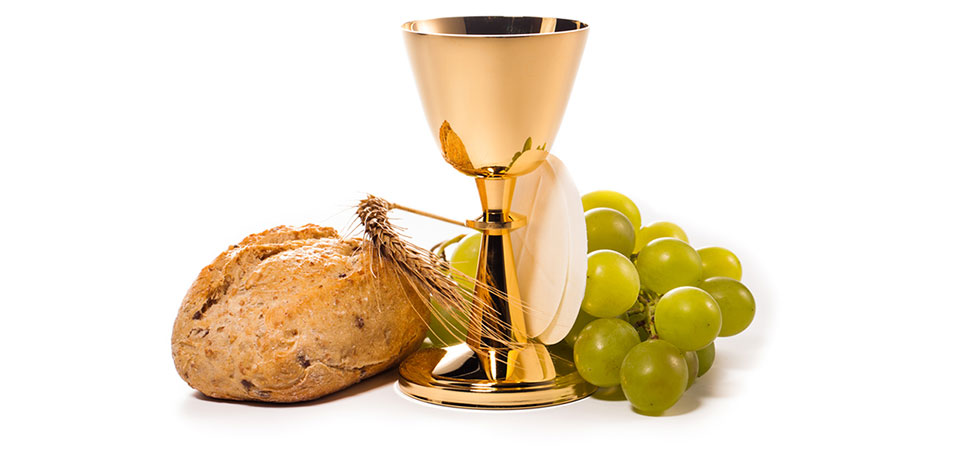 